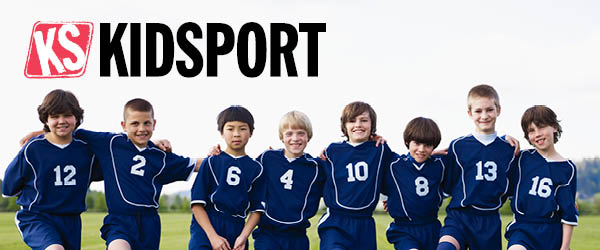 We are moving towards Spring/Summer .   Now is the time for “Summer Sports” so don’t forget to log into your KidSport portal and update contact details and registration fees for the next season, so parents can start registering.Our Department (Department of Local Government, Sport & Cultural Industries) have a new website which has all the KidSport info.The website is up and running now so could still be helpful - https://www.dlgsc.wa.gov.au/funding/sport-and-recreation-funding/kidsport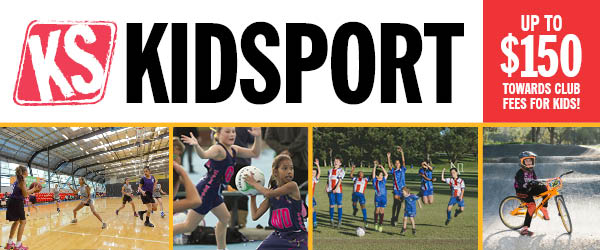 